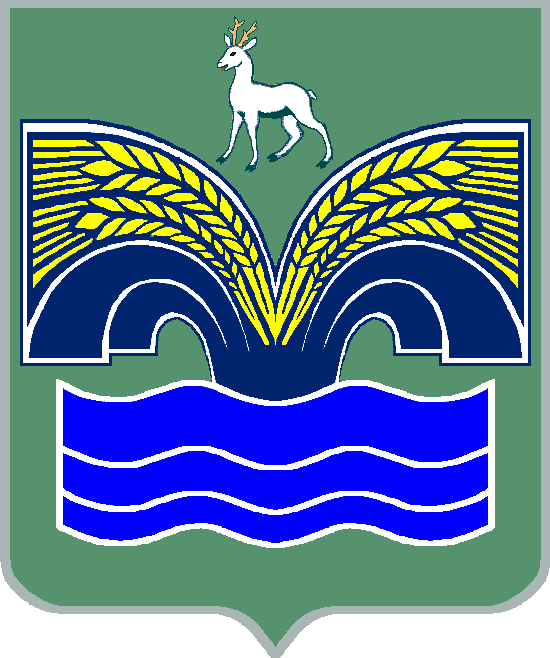 АДМИНИСТРАЦИЯСЕЛЬСКОГО ПОСЕЛЕНИЯ СТАРАЯ БИНАРАДКАМУНИЦИПАЛЬНОГО РАЙОНА КРАСНОЯРСКИЙСАМАРСКОЙ  ОБЛАСТИПОСТАНОВЛЕНИЕот 27 декабря 2020 года № 194О мерах пожарной безопасности на территории сельского поселения Старая Бинарадка муниципального района Красноярский Самарской области при проведении новогодних и рождественских праздников          В соответствии со ст. 14 Закона Российской Федерации от 06.10.2003 г. № 131-РФ «Об общих принципах организации местного самоуправления в Российской Федерации», ст.19 Федерального закона от 21.12.1994 г. № 69-ФЗ  «О пожарной безопасности» в целях обеспечения первичных мер пожарной безопасности сельского  поселения Старая Бинарадка администрация сельского поселения Старая Бинарадка муниципального района Красноярский Самарской области  ПОСТАНОВЛЯЕТ:     1.Рекомендовать:1.1. Руководителям организаций поселения провести комплекс профилактических мероприятий, направленных на стабилизацию обстановки с пожарами:А) провести обследование подведомственных помещений, зданий и сооружений на предмет соответствия правилам пожарной безопасности;Б) привести в исправное состояние источники противопожарного водоснабжения и первичные средства пожаротушения;В) организовать дежурства сотрудников организаций в праздничные дни, предоставить в администрацию сельского поселения Старая Бинарадка графики дежурств;Г) провести в трудовых коллективах внеочередные инструктажи по правилам пожарной безопасности:Д) практически отработать с обслуживающим и дежурным персоналом порядок действия на случай возникновения пожара, правила пользования первичными средствами пожаротушения, порядок действия при эвакуации людей из здания при возникновении пожара;Е) запретить применение открытого огня, использование бенгальских огней и пиротехнических изделий в период проведения праздничных и других культурно-массовых мероприятий в закрытых помещениях.1.2. Рекомендовать КФХ «Коваленко А.И.» обеспечить свободный подъезд к пожарным гидрантам.1.3. Ответственному по пожарной безопасности в администрации сельского поселения Старая Бинарадка организовать проведение противопожарной пропаганды среди жителей поселения, обращая особое внимание  на места проживания неблагополучных семей, социально неадаптированных групп населения.        2. Администрации сельского  поселения Старая Бинарадка организовать информирование населения о мерах пожарной безопасности при устройстве новогодних елок, использовании пиротехнических, электротехнических изделий и другой праздничной атрибутики, через средства массовой информации, а также путем вывешивания памяток на досках объявлений поселения.         3. Запретить жителям поселения использование пиротехнических изделий на территории населенных пунктов сельского  поселения Старая Бинарадка.       4.  Довести настоящее постановление до руководителей организаций сельского  поселения Старая Бинарадка.       5. Опубликовать настоящее постановление в газете «Красноярский вестник».       6. Настоящее постановление вступает в силу на следующий день после его официального опубликования.       7. Контроль за исполнением настоящего постановления оставляю за собой.Глава сельского поселения Старая Бинарадка муниципального районаКрасноярский Самарской области                                               О.Ю. Худяков                       Ознакомлены:Старобинарадский филиал ГБОУ СОШ п.г.т. Волжский   _________________    Т.И. НаумоваСДК «Юность»                  ____________________       Л.И. Дудинская      3. ООО «Успех»                      _____________________ Е.А. Герасимова       4. ООО «Светлый дом»        _____________________ О.В. Гуслянников      5. ИП «Капитонова О.И.»     _____________________ О.И. Капитонова